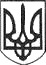 РЕШЕТИЛІВСЬКА МІСЬКА РАДАПОЛТАВСЬКОЇ ОБЛАСТІВИКОНАВЧИЙ КОМІТЕТРІШЕННЯ19 грудня 2022 року									№ 241Про надання соціальних послугЦентром надання соціальних послуг Решетилівської міської ради Керуючись законами України „Про місцеве самоврядування в Україні”, „Про соціальні послуги”, постановою Кабінету Міністрів України від 01.06.2020 № 587 „Про організацію надання соціальних послуг” та з метою організації надання соціальних послуг, виконавчий комітет Решетилівської міської радиВИРІШИВ:Центру надання соціальних послуг Решетилівської міської ради надавати соціальні послуги жителям згідно додатку.Міський голова									О.А. ДядюноваДодаток до рішення виконавчого комітетуРешетилівської міської ради19 грудня 2022 року № 241Список осіб,щодо яких прийнято рішення про прийняття на обслуговування Начальник відділу сім’ї,соціального захисту та охорони здоров’я 				       Д. С. Момот№ п\пПІП отримувачаАдреса проживання1Коваленко Тетяна Вікторівна2Мазничка Ольга Гнатівна3Мостова Юлія Станіславівна4Нота Ніна Олександрівна5Осадчий Микола Іванович6Ревінцова Валентина Петрівна7Собакарь Людмила Іванівна8Убийвовк Володимир Вікторович